テニス競技　事務連絡１　練習時間日時：令和５年６月３０日（金）１０：００～１２：１５　　　場所：ＪＡアグリあなんテニスコート２　開会式日時：令和５年６月３０日（金）１２：３０～　　　場所：ＪＡアグリあなんテニスコート　　　前年度優勝校は、優勝杯を開会式に持参してください。３　代表者会議　日時：令和５年６月３０日（金）１１：００～　場所：ＪＡアグリあなんテニスコート　会議室（管理棟）４　利用時間、弁当・氷の配付等について利用時間：各日　８：３０～各　　日：氷配付　　　　　８：３０～（6/30(金)のみ９：００～）弁当配付　　　１１：００～弁当空箱回収　１４：００まで配付・回収場所：管理棟前５　連絡先等会場（ＪＡアグリあなんテニスコート）　阿南市桑野町桑野谷３４番地１　0884-26-1885阿南市消防本部　阿南市辰己町1-33 　電話　0884-22-1120阿南警察署　阿南市富岡町トノ町1-1-4　電話　0884-22-0110井坂クリニック（学校医）　阿南市津乃峰町長浜376-1　電話　0884-27-0047診療科目：内科，小児科，皮膚科診療時間：月～土9:00～12:00 14:00～18:00 木曜午後休診 日・祝休診殿谷整形外科医院　阿南市津乃峰町戎山149-75　電話　0884-27-3334診療科目：整形外科・内科・麻酔科・ﾘﾊﾋﾞﾘﾃｰｼｮﾝ科診療時間：月～土9:00～12:00 14:00～18:00 木曜午後休診 土曜17時まで 日・祝休診阿南市夜間休日診療所（阿南健康づくりセンター内）阿南市宝田町荒井6-1　電話　0884-22-1590診療科目：内科診療時間：月～土18:00～22:00　日曜、祝日 9:00～22:00加茂谷タクシー　桑野営業所　徳島県阿南市桑野町岡元５−９　0884-35-1211６　注意事項　　・荷物の置き場所は、別図のとおりベンチを利用してください　　・貴重品、その他の所持品は各自の責任において管理してください・救護の看護師が待機していますので、何かあればお申し出ください　　・ゴミは各校でお持ち帰りください６　別　図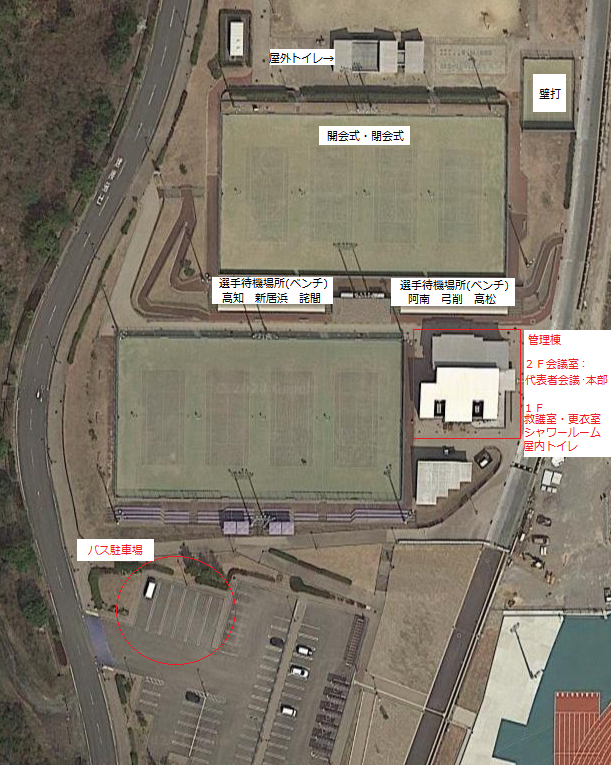 